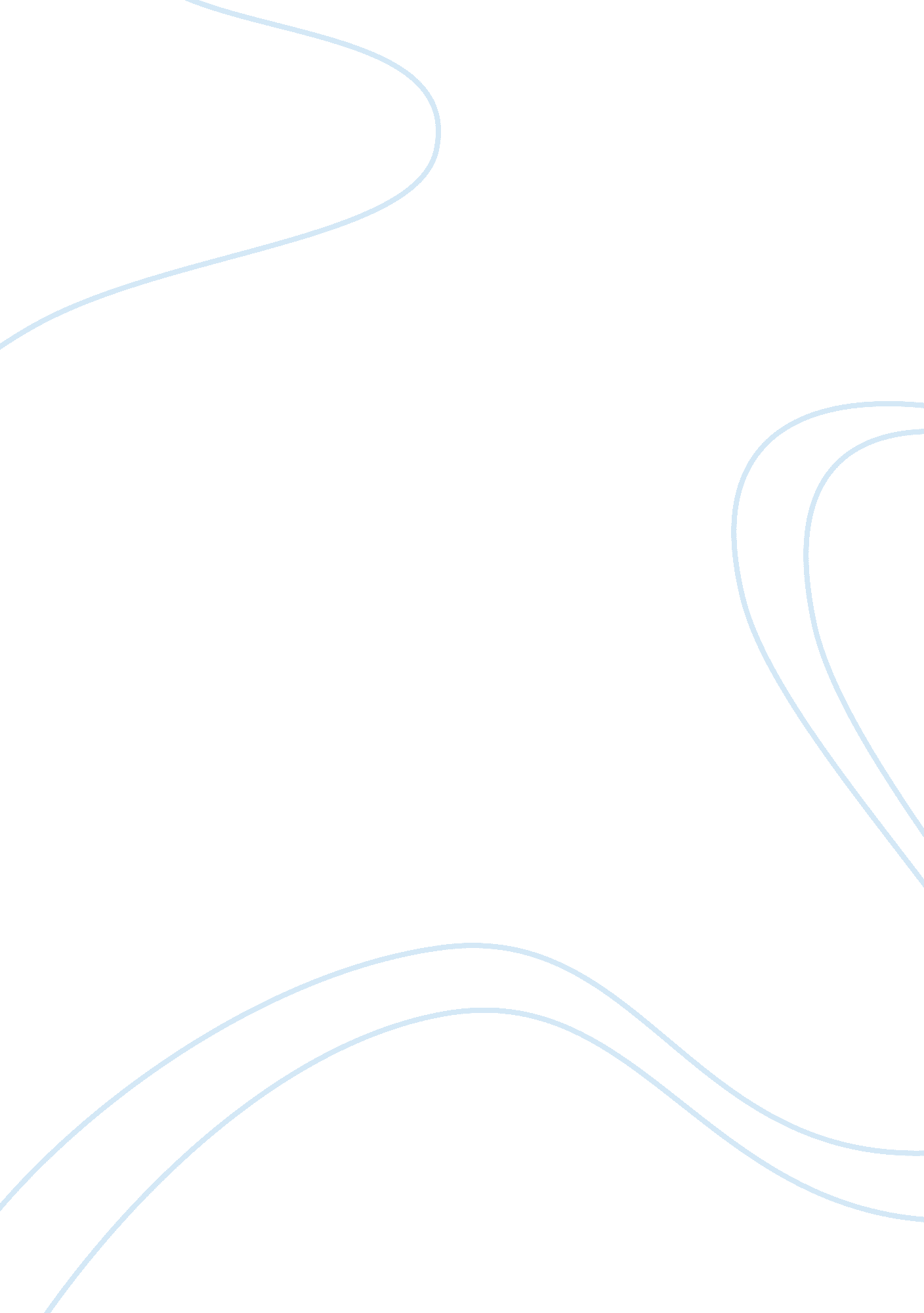 Unity, faith and disciplineEducation, Discipline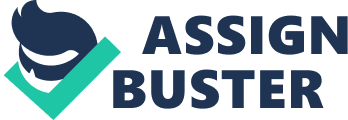 Muhammad Ali Jinnah, the founder of Pakistan gave us three golden principles. They are Unity, Faith and Discipline. In his life he followed these principles and got Pakistan. Quaid-e-Azam once said, “ The success of our achievement will depend upon our Unity, Faith, and Discipline. " In this short sentence, Quaid-e-Azam has given us the guideline to make Pakistan a success. If we follow these principles in our individual, social and political life, we can make Pakistan very powerful. Unfortunately, we have not paid much attention to these guiding principles. Unity is the first principle given by Quaid-e-Azam. It means co-operation with one another. Unity gives nation strength to face its enemies. Pakistan appeared on the map of the world on August 14, 1947. This miracle was achieved through the unity of the Muslims. In Islam, all the Muslims are brethren to each other. In many of Quaid-e-Azam's speeches, he has stressed unity and advised to be united in our work for the country. Discipline is the second principle. It means following certain principles. Discipline also means mental or moral training. By this principle, Quaid-e-Azam means training to obedience and order. Through this principle Quaid-e-Azam united the Muslims of India into a disciplined organization. With the help of discipline he created unity among them. No civilized society can exist and progress without discipline. Islam also laysstresson discipline. Five times prayers, one month's fasting and annual pilgrimage to Makah are various forms of discipline. Without discipline, our energies are scattered and we can make no progress. Faith is third principle of progress. This is the centre principle or ideology. It can create unity and discipline in people. In Islam, faith in Allah and Prophet Muhammad (PBUH) is the basis of the Muslim community. It also means in us. If we want to develop our country, we should be sure for what we are working. Nothing can be achieved without faith. Even now if we have faith in our religion, we can work wonders in a short time to make Pakistan strong in all walks of life. Written By: Misha Imran IX’CC J 